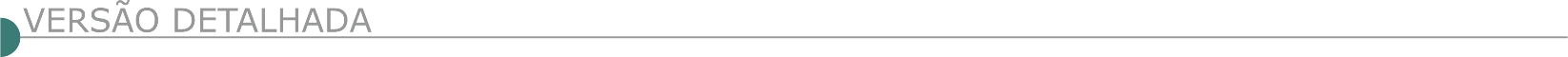 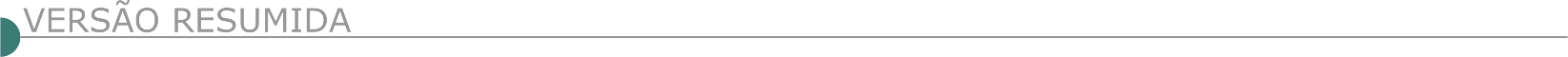   PREFEITURA MUNICIPAL DE CAMPO BELO-MG TOMADA DE PREÇOS Nº. 016/2020 Edital de Publicação - Objeto: Contratação de empresa para prestação de serviços de mão de obra com fornecimento de materiais para pavimentação em C.B.U.Q. em vias públicas urbanas e estradas vicinais de Campo Belo. Abertura: 22/10/2020, às 13:00 horas. Mais informações: Rua Tiradentes, n.º 491, Centro. Tel.: (0**35) 3831-7914. E-mail: licitacao@campobelo.mg.gov.br.   PREFEITURA MUNICIPAL DE CONCEIÇÃO DO MATO DENTRO/MG AVISO DE LICITAÇÃO – TOMADA DE PREÇO Nº 020/2020 O Município de Conceição do Mato Dentro – MG torna público que realizará o Processo nº 186/2020 – Tomada de Preço nº 020/2020, tipo MENOR PREÇO GLOBAL; cujo objeto é a contratação de empresa especializada para execução do Plano de Recuperação de Área Degrada – Voçorocas 1, 2 e 3 na sede do Parque Municipal Salão de Pedras, no município de Conceição do Mato Dentro/MG, conforme especificações constantes na planilha, cronograma, memorial descritivo e projetos, anexos ao edital n° 186/2020. Dia da abertura: 23 de outubro de 2020 às 09h00min. Maiores informações pelo telefone (31) 3868-2398 - Edital disponível no site oficial do Município – www.cmd.mg.gov.br.   PREFEITURA MUNICIPAL DE IBIÁ/MG – TOMADA DE PREÇOS Nº 012/2020 A Prefeitura Municipal de Ibiá-MG torna público que, no dia 22/10/2020 às 08:30 horas, realizará licitação na modalidade TOMADA DE PREÇOS nº 012/2020 para a contratação de empresa especializada para execução de construção de Rede de Drenagem Pluvial na Rua Ronaldo Martins Vidal (ex Rua 27), bairro Jardim, na Cidade de Ibiá-MG, incluindo materiais e mão de obra, conforme as especificações técnicas previstas no projeto básico e documentos de suporte para a contratação. A aquisição do edital será feita através do site www.ibia.mg.gov.br - Maiores informações pelo telefone (34)3631-5754.  PREFEITURA DE ITANHANDU LICITAÇÃO AVISO DE EDITAL PREFEITURA MUNICIPAL DE ITANHANDU - AVISO DE LICITAÇÃO – TOMADA DE PREÇOS N° 006/2020 Objeto: Execução de obra de pavimentação, drenagem pluvial e esgotamento sanitário de vias urbanas no município de Itanhandu. Sessão dia 21/10/2020 às 14h:00min. Informações na Prefeitura. Praça Amador Guedes, n° 165. Tel. 35 3361-2000. Edital no site www.itanhandu.mg.gov.br.   PREFEITURA MUNICIPAL DE ITINGA/MG – CONCORRÊNCIA Nº 002/2020 - INSCRITA NO CNPJ 18.348.748/0001-45Menor Preço, nos termos da Lei 8.666/93 e do Decreto Municipal Nº 001/2006, destinado a Seleção e Contratação de Pessoa Jurídica para Prestação de Serviços com Fornecimento de Materiais e Mão de Obra na Execução de Pavimentação Asfáltica no Município de Itinga, no dia 04/11/2020 as 09:00 horas. O edital completo e maiores informações poderão ser obtidos na sede da prefeitura situada na Av. Prof. Maria Antônia G. Reis, 34, Centro, CEP 39.610-000, fone/fax (33) 3733-1616, pelo site www.itinga.mg.gov.br ou pelo e-mail licitaitinga@hotmail.com.  PREFEITURA MUNICIPAL DE JEQUITIBÁ/MG TORNA PÚBLICO AOS INTERESSADOS QUE ESTÁ REALIZANDO LICITAÇÃO PÚBLICA, INSTAURADA NA MODALIDADE TOMADA DE PREÇOS Nº 19/2020, PROCESSO LICITATÓRIO Nº: 157/2020 Cujo objeto é Contratação de Empresa especializada para execução de serviços de Reforma e adequação do CRAS – Centro de Referência da Assistência Social. O edital está à disposição dos interessados na sede do Município de 2ª a 6ª feira, de 8 horas às 16 horas ou através do site www.jequitiba.mg.gov.br. Os envelopes deverão ser protocolados até às 08 horas e 30 minutos do dia 23/10/2020 (sexta-feira). Mais informações poderão ser obtidas através do telefone (31) 3717-6222 – Lei Federal 8.666/93.  PREFEITURA MUNICIPAL DE JUATUBA TOMADA DE PREÇOS Nº 010/2020 - PA 286/2020 PAVIMENTAÇÃO POLIÉDRICA E DRENAGENS EM VIAS PÚBLICAS DO MUNICÍPIO desprovidas de pavimento localizadas no B. Jardim Leme – Juatuba/MG, do tipo menor preço global. Os envelopes de habilitação e proposta deverão ser protocolados impreterivelmente até às 09:00 horas do dia 20/10/2020 no protocolo geral da PMJ, sendo esta mesma data e horário para credenciamento e abertura dos envelopes. O edital poderá ser retirado sem custo no site www.juatuba.mg.gov.br, maiores informações (31) 3535-8200/ 99296-0664, licitacao@juatuba.mg.gov.br.   PREFEITURA MUNICIPAL DE MARLIÉRIA/MG AVISO DE LICITAÇÃO PROCESSO LICITATÓRIO Nº 45/2020 - TOMADA DE PREÇOS Nº 08/2020 O Município de Marliéria/MG torna público que se encontra aberto o Processo nº 45/2020, na modalidade Tomada de Preços nº 08/2020, objetivando a contratação de empresa(s) especializada(s) para os seguintes serviços: Lote 01: Reforma e ampliação da Escola Municipal Padre João Borges Quintão - Sede Marliéria; Lote 02: Reforma e ampliação da Escola Municipal José Pedro da Silva - Distrito de Cava Grande e Lote 03: Reforma da Escola Municipal Marciano Felisberto Pinto - Santa Rita. O edital deverá ser retirado através do site: http://marlieria. mg.gov.br - Maiores informações pelo telefone: (31) 3844-1160 ou pelo e-mail: licitacoes.marlieria@gmail.com.   PREFEITURA MUNICIPAL DE OLÍMPIO NORONHA/MG PROCESSO LICITATÓRIO 51-2020 Tomada de Preços 03-2020Objeto: Contratação de empresa especializada para prestação de serviço de obra de reforma e revitalização o Prédio Municipal, conforme projeto básico anexo a este edital, incluindo o fornecimento de materiais, equipamentos e mão-de-obra. A Sessão pública para entrega dos envelopes como os documentos de habilitação e proposta de preços será no dia 19 de outubro de 2020 às 08h, na Prefeitura Municipal de Olímpio Noronha/MG, na Rua 1º de março,450 – Centro - Olímpio Noronha – MG, o edital e seus anexos estão disponíveis no site www.olimpionoronha.mg.gov.br para download e poderá ser solicitado através do e-mail compraslicitacoes@olimpionoronha.mg.gov.br.   PREFEITURA MUNICIPAL DE PIUMHI – AVISO DE LICITAÇÃO – PROCESSO LICITATÓRIO Nº118/2020 – TOMADA DE PREÇO Nº06/2020 O Município de Piumhi/MG, pessoa jurídica de direito público interno, inscrito no CNPJ sob o nº16.781.346/0001-04, torna público que realizará licitação na modalidade TOMADA DE PREÇOS Nº06/2020, tipo menor preço Global, visando a contratação de empresa especializada para execução de pavimentação em blocos de concreto sextavado e meio fio, incluindo mão de obra e material, na Rua 14, Rua 8 e Rua Ari Almada no Bairro Vila Agreny e prolongamento da Rua Dr. Rodolfo de Freitas Mourão no Bairro Nova Esperança, no Município de Piumhi/MG. A data de entrega dos envelopes será até às 13:30 horas do dia 22/10/2020 e sua abertura no mesmo dia às 14:00 horas, obedecendo integralmente as condições estabelecidas neste Edital e respectivos anexos, bem como pelas disposições das Leis nº 8.666/93 e suas alterações. Maiores informações e cópias do referido edital poderão ser obtidas na sede da Prefeitura de 13:00 às 16:00 horas ou pelos telefones (37)3371-9222 ou pelo site http://prefeiturapiumhi.mg.gov.br/editais/.   PREFEITURA MUNICIPAL DE SANTO ANTONIO DO ITAMBÉ COMISSÃO PERMANENTE DE LICITAÇÃO EDITAL PARA PUBLICAÇÃO PREGÃO PRESENCIAL Nº 033/2020A Prefeitura Municipal de Santo Antônio do Itambé torna público que fará realizar o Processo Licitatório n.º 062/2020, Pregão Presencial n.º 033/2020. Objeto: CONTRATAÇÃO DE MÃO DE OBRA DE CALCETEIRO PARA RECOMPOSIÇÃO DE CALÇAMENTO EM VIAS PÚBLICAS DO MUNICÍPIO DE SANTO ANTÔNIO DO ITAMBÉ/MG. Entrega dos envelopes e credenciamento: até às 08:00 horas do dia 16 de outubro de 2020. Abertura de envelopes às 08:00 horas do dia 16 de outubro de 2020. Informações pelo telefone (33) 3428-1223/1301 no horário das 07:00hs às 16:00 hs, pelo e-mail: licitacaoitambe@hotmail.com ou ainda pelo site: www.santoantoniodoitambe.mg.gov.br.   PREFEITURA MUNICIPAL DE SÃO BRÁS DO SUAÇUÍ AVISO DE LICITAÇÃO - TOMADA DE PREÇOS Nº 06/2020. O Município de São Brás do Suaçuí, MG, torna público que fará realizar uma licitação na modalidade Tomada de Preços, no dia 22/10/2020, às 09 horas, na sala de reuniões da Prefeitura Municipal, localizada na Avenida Dr. Aprígio Ribeiro de Oliveira, nº 150 - 3º pavimento - Centro, visando a contratação de pessoa jurídica para execução de obras de construção de muro de alvenaria e de obra de pavimentação de parte da via pública Rua Vereador Pedro Pacheco, localizada no Centro, no Município de São Brás do Suaçuí/MG, em conformidade com as especificações técnicas do Projeto, do Memorial Descritivo, da Planilha Orçamentária de Custos, do Cronograma Físico-Financeiro e demais anexos que fazem parte do Edital. A visita técnica acontecerá nas datas de 15 ou 16 de outubro de 2020, com início às 09 horas, na sede da Prefeitura Municipal, localizada na Avenida Doutor Aprígio Ribeiro de Oliveira, nº 150, bairro - Centro - São Brás do Suaçuí/MG - 3º pavimento. Cópia do Edital disponível no site: www.saobrasdosuacui.mg.gov.br e mais informações pelo telefone (31) 3738-1570.   PREFEITURA MUNICIPAL DE SÃO SEBASTIÃO DO PARAÍSO - MG - PROCESSO DE LICITAÇÃO, MODALIDADE CONCORRÊNCIA PÚBLICA Nº 006/2020, PROCESSO Nº 1628/2020Tipo Menor Preço. Critério de Julgamento: Menor Preço Global. Objeto: CONTRATAÇÃO DE PESSOA JURÍDICA PARA PRESTAÇÃO DE SERVIÇOS DE PAVIMENTAÇÃO ASFÁLTICA NA ESTRADA DA GUARDINHA VIA MORRO ALTO – SEINFRA - TRECHO 03, CONFORME CONVÊNIO DE SAÍDA Nº 1301.000.886/2020 – SEINFRA, PLANILHA ORÇAMENTÁRIA, CRONOGRAMA FÍSICO FINANCEIRO, MEMORIAL DESCRITIVO E ART ANEXO AO PROCESSO, POR UM PERÍODO DE 05 (CINCO) MESES. A abertura será dia 05 de Novembro de 2020. O edital completo e as demais informações relativas a presente licitação encontram-se a disposição no site: www.ssparaiso.mg.gov.br e na Prefeitura Municipal, Gerência de Compras e Licitações, na Praça Inês Ferreira Marcolini nº 60, Lagoinha, nesta cidade, fone (0xx35) 3539-7000 ou fone/fax (0xx35) 3539-7015, diariamente das 12:00 às 17:00, onde poderão ser lidos, examinados e adquiridos.  PREFEITURA MUNICIPAL DE VISCONDE DO RIO BRANCO AVISO DE EDITAL DE LICITAÇÃO – TOMADA DE PREÇOS Nº 005/2020 – PROCESSO LICITATÓRIO Nº 119/2020 A Administração Municipal de Visconde do Rio Branco, através de sua Pregoeira, torna público que fará licitação na Tomada de Preços, pelo regime de empreitada por preço global, objetivando a seleção de empresa, comprovadamente especializada no ramo, para construção de calçadão às margens da Avenida Doutor Lelé. (Ver maiores especificações no Edital) – Entrega de propostas, documentações e credenciais até o dia 16/10/2020 às 09:00 horas, quando será dado início aos trabalhos. Cópia do edital já se encontra disponível para os interessados, à Praça 28 de Setembro, Centro, ou pelo site: www.viscondedoriobranco.mg.gov.br. Informações pelo Tel.: (32) 3551-8150.   ESTADO DA BA - PREFEITURA MUNICIPAL DE POJUCA AVISOS DE LICITAÇÃO O MUNICÍPIO DE POJUCA, ATRAVÉS DA SUA COMISSÃO PERMANENTE DE LICITAÇÃO, COMUNICA QUE FARÁ REALIZAR LICITAÇÃO NA MODALIDADE: TOMADA DE PREÇOS Nº 006/2020 Objeto: Serviços de pavimentação e drenagem no bairro das Palmeiras no Município de Pojuca - Bahia, conforme Contrato de Repasse nº 891571/2019/MDR/CAIXA, no dia 27 de outubro de 2020 às 09:00hs, na sala de licitação do Prédio do ELEFANTÃO, na Praça Almirante Vasconcelos, s/nº, Centro Pojuca/BA. CONCORRÊNCIA Nº 001/2020 - Objeto: Serviços de construção da nova escola no bairro Los Angeles, no Município de Pojuca - Bahia, no dia 12 de novembro de 2020 às 09:00hs, na sala de licitação do Prédio do ELEFANTÃO, na Praça Almirante Vasconcelos, s/nº, Centro Pojuca/BA. Os Editais e seus anexos encontram-se disponíveis no sítio eletrônico: (https://www.pojuca.ba.gov.br/publicacoes). Informações: (licitacao@pojuca.ba.gov.br). Fone: (71) 3645-1147/1145 Ramal 229.ÓRGÃO LICITANTE: SUDECAPEDITAL:  PREGÃO ELETRÔNICO SP 013/2020 PROCESSO Nº 01-057.314/20-73Endereço: Rua dos Guajajaras, 1107 - 14º andar - Lourdes - 30180-105 - Belo Horizonte/MGInformações: Telefone: (31) 3277-8102 - (31) 3277-5020Sites: www.licitacoes.caixa.gov.br e www.pbh.gov.br Endereço: Rua dos Guajajaras, 1107 - 14º andar - Lourdes - 30180-105 - Belo Horizonte/MGInformações: Telefone: (31) 3277-8102 - (31) 3277-5020Sites: www.licitacoes.caixa.gov.br e www.pbh.gov.br OBJETO: A SUPERINTENDÊNCIA DE DESENVOLVIMENTO DA CAPITAL - SUDECAP, TORNA PÚBLICO QUE FARÁ REALIZAR PROCEDIMENTO LICITATÓRIO NA MODALIDADE PREGÃO, NA FORMA ELETRÔNICA, DO TIPO MENOR PREÇO, AFERIDO PELO VALOR GLOBAL, PARA EXECUÇÃO DE SERVIÇOS COMUNS DE ENGENHARIA PARA RECOMPOSIÇÃO DAS 9 (NOVE) GRELHAS METÁLICAS DA AVENIDA VILARINHO E REVITALIZAÇÃO DAS INSTALAÇÕES INTERNAS DO VESTIÁRIO DO CAMPO TELÊ SANTANA, COMPREENDENDO A EXECUÇÃO DAS SEGUINTES ATIVIDADES: DEMOLIÇÕES E REMOÇÕES, SERRALHERIA, REVESTIMENTOS, INSTALAÇÕES HIDROSSANITÁRIAS E ELÉTRICAS, EXECUÇÃO DE PISOS E PINTURAS, DRENAGEM, ESQUADRIAS DE MADEIRA E ESTRUTURAS DE CONCRETO E METÁLICA, COM O FORNECIMENTO DE MATERIAIS, INSUMOS E MÃO DE OBRA, CONFORME ESPECIFICAÇÕES E QUANTIDADES CONTIDAS NOS ANEXOS DESTE EDITAL. OBJETO: A SUPERINTENDÊNCIA DE DESENVOLVIMENTO DA CAPITAL - SUDECAP, TORNA PÚBLICO QUE FARÁ REALIZAR PROCEDIMENTO LICITATÓRIO NA MODALIDADE PREGÃO, NA FORMA ELETRÔNICA, DO TIPO MENOR PREÇO, AFERIDO PELO VALOR GLOBAL, PARA EXECUÇÃO DE SERVIÇOS COMUNS DE ENGENHARIA PARA RECOMPOSIÇÃO DAS 9 (NOVE) GRELHAS METÁLICAS DA AVENIDA VILARINHO E REVITALIZAÇÃO DAS INSTALAÇÕES INTERNAS DO VESTIÁRIO DO CAMPO TELÊ SANTANA, COMPREENDENDO A EXECUÇÃO DAS SEGUINTES ATIVIDADES: DEMOLIÇÕES E REMOÇÕES, SERRALHERIA, REVESTIMENTOS, INSTALAÇÕES HIDROSSANITÁRIAS E ELÉTRICAS, EXECUÇÃO DE PISOS E PINTURAS, DRENAGEM, ESQUADRIAS DE MADEIRA E ESTRUTURAS DE CONCRETO E METÁLICA, COM O FORNECIMENTO DE MATERIAIS, INSUMOS E MÃO DE OBRA, CONFORME ESPECIFICAÇÕES E QUANTIDADES CONTIDAS NOS ANEXOS DESTE EDITAL. OBJETO: A SUPERINTENDÊNCIA DE DESENVOLVIMENTO DA CAPITAL - SUDECAP, TORNA PÚBLICO QUE FARÁ REALIZAR PROCEDIMENTO LICITATÓRIO NA MODALIDADE PREGÃO, NA FORMA ELETRÔNICA, DO TIPO MENOR PREÇO, AFERIDO PELO VALOR GLOBAL, PARA EXECUÇÃO DE SERVIÇOS COMUNS DE ENGENHARIA PARA RECOMPOSIÇÃO DAS 9 (NOVE) GRELHAS METÁLICAS DA AVENIDA VILARINHO E REVITALIZAÇÃO DAS INSTALAÇÕES INTERNAS DO VESTIÁRIO DO CAMPO TELÊ SANTANA, COMPREENDENDO A EXECUÇÃO DAS SEGUINTES ATIVIDADES: DEMOLIÇÕES E REMOÇÕES, SERRALHERIA, REVESTIMENTOS, INSTALAÇÕES HIDROSSANITÁRIAS E ELÉTRICAS, EXECUÇÃO DE PISOS E PINTURAS, DRENAGEM, ESQUADRIAS DE MADEIRA E ESTRUTURAS DE CONCRETO E METÁLICA, COM O FORNECIMENTO DE MATERIAIS, INSUMOS E MÃO DE OBRA, CONFORME ESPECIFICAÇÕES E QUANTIDADES CONTIDAS NOS ANEXOS DESTE EDITAL. DATAS: Credenciamento: até às 8h do dia 20/10/2020;Lançamento de proposta comercial e documentação de habilitação: até às 8h30min do dia 20/10/2020Abertura da sessão pública de lances: às 10h do dia 20/10/2020.Prazo de execução: 100 dias.DATAS: Credenciamento: até às 8h do dia 20/10/2020;Lançamento de proposta comercial e documentação de habilitação: até às 8h30min do dia 20/10/2020Abertura da sessão pública de lances: às 10h do dia 20/10/2020.Prazo de execução: 100 dias.VALORESVALORESVALORESVALORESVALORESValor Estimado da ObraCapital Social Garantia de PropostaGarantia de PropostaValor do EditalR$ 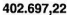 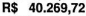 R$ -R$ -R$ -CAPACIDADE TÉCNICA: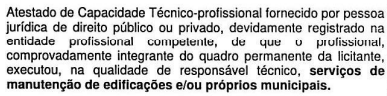 CAPACIDADE TÉCNICA:CAPACIDADE TÉCNICA:CAPACIDADE TÉCNICA:CAPACIDADE TÉCNICA:CAPACIDADE OPERACIONAL: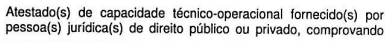 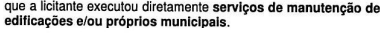 CAPACIDADE OPERACIONAL:CAPACIDADE OPERACIONAL:CAPACIDADE OPERACIONAL:CAPACIDADE OPERACIONAL: ÍNDICES ECONÔMICOS: 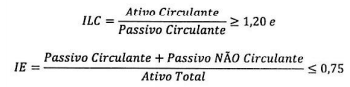  ÍNDICES ECONÔMICOS:  ÍNDICES ECONÔMICOS:  ÍNDICES ECONÔMICOS:  ÍNDICES ECONÔMICOS: OBSERVAÇÕES: - Consórcio: Não. O pregão eletrônico será realizado em sessão pública por meio da INTERNET. A disputa inicialmente se dará por 10 minutos, período em que os licitantes deverão fazer lances competitivos. Não havendo novos lances, o sistema encerrará a disputa, podendo o pregoeiro reiniciar a etapa de início de lances. Se houver lances nos últimos dois minutos, o sistema prorrogará automaticamente por mais dois minutos. Para participar do pregão eletrônico, os interessados deverão providenciar o cadastramento no Portal de Compras “Licitações CAIXA”. O edital poderá ser obtido pelos interessados através dos “sites” www.licitacoes. caixa.gov.br e www.pbh.gov.br. ATENÇÃO ÀS NOVAS REGRAS, TRAZIDAS PELO DECRETO MUNICIPAL Nº 17.317/2020 E INSERÇÃO DOS DOCUMENTOS DE HABILITAÇÃO NO SISTEMA DO PORTAL DA CAIXA ECONÔMICA FEDERAL CONCOMITANTEMENTE À INSERÇÃO DA PROPOSTA, ANTERIORES AO INÍCIO DA SESSÃO PÚBLICA.Clique aqui para obter informações do edital. OBSERVAÇÕES: - Consórcio: Não. O pregão eletrônico será realizado em sessão pública por meio da INTERNET. A disputa inicialmente se dará por 10 minutos, período em que os licitantes deverão fazer lances competitivos. Não havendo novos lances, o sistema encerrará a disputa, podendo o pregoeiro reiniciar a etapa de início de lances. Se houver lances nos últimos dois minutos, o sistema prorrogará automaticamente por mais dois minutos. Para participar do pregão eletrônico, os interessados deverão providenciar o cadastramento no Portal de Compras “Licitações CAIXA”. O edital poderá ser obtido pelos interessados através dos “sites” www.licitacoes. caixa.gov.br e www.pbh.gov.br. ATENÇÃO ÀS NOVAS REGRAS, TRAZIDAS PELO DECRETO MUNICIPAL Nº 17.317/2020 E INSERÇÃO DOS DOCUMENTOS DE HABILITAÇÃO NO SISTEMA DO PORTAL DA CAIXA ECONÔMICA FEDERAL CONCOMITANTEMENTE À INSERÇÃO DA PROPOSTA, ANTERIORES AO INÍCIO DA SESSÃO PÚBLICA.Clique aqui para obter informações do edital. OBSERVAÇÕES: - Consórcio: Não. O pregão eletrônico será realizado em sessão pública por meio da INTERNET. A disputa inicialmente se dará por 10 minutos, período em que os licitantes deverão fazer lances competitivos. Não havendo novos lances, o sistema encerrará a disputa, podendo o pregoeiro reiniciar a etapa de início de lances. Se houver lances nos últimos dois minutos, o sistema prorrogará automaticamente por mais dois minutos. Para participar do pregão eletrônico, os interessados deverão providenciar o cadastramento no Portal de Compras “Licitações CAIXA”. O edital poderá ser obtido pelos interessados através dos “sites” www.licitacoes. caixa.gov.br e www.pbh.gov.br. ATENÇÃO ÀS NOVAS REGRAS, TRAZIDAS PELO DECRETO MUNICIPAL Nº 17.317/2020 E INSERÇÃO DOS DOCUMENTOS DE HABILITAÇÃO NO SISTEMA DO PORTAL DA CAIXA ECONÔMICA FEDERAL CONCOMITANTEMENTE À INSERÇÃO DA PROPOSTA, ANTERIORES AO INÍCIO DA SESSÃO PÚBLICA.Clique aqui para obter informações do edital. OBSERVAÇÕES: - Consórcio: Não. O pregão eletrônico será realizado em sessão pública por meio da INTERNET. A disputa inicialmente se dará por 10 minutos, período em que os licitantes deverão fazer lances competitivos. Não havendo novos lances, o sistema encerrará a disputa, podendo o pregoeiro reiniciar a etapa de início de lances. Se houver lances nos últimos dois minutos, o sistema prorrogará automaticamente por mais dois minutos. Para participar do pregão eletrônico, os interessados deverão providenciar o cadastramento no Portal de Compras “Licitações CAIXA”. O edital poderá ser obtido pelos interessados através dos “sites” www.licitacoes. caixa.gov.br e www.pbh.gov.br. ATENÇÃO ÀS NOVAS REGRAS, TRAZIDAS PELO DECRETO MUNICIPAL Nº 17.317/2020 E INSERÇÃO DOS DOCUMENTOS DE HABILITAÇÃO NO SISTEMA DO PORTAL DA CAIXA ECONÔMICA FEDERAL CONCOMITANTEMENTE À INSERÇÃO DA PROPOSTA, ANTERIORES AO INÍCIO DA SESSÃO PÚBLICA.Clique aqui para obter informações do edital. OBSERVAÇÕES: - Consórcio: Não. O pregão eletrônico será realizado em sessão pública por meio da INTERNET. A disputa inicialmente se dará por 10 minutos, período em que os licitantes deverão fazer lances competitivos. Não havendo novos lances, o sistema encerrará a disputa, podendo o pregoeiro reiniciar a etapa de início de lances. Se houver lances nos últimos dois minutos, o sistema prorrogará automaticamente por mais dois minutos. Para participar do pregão eletrônico, os interessados deverão providenciar o cadastramento no Portal de Compras “Licitações CAIXA”. O edital poderá ser obtido pelos interessados através dos “sites” www.licitacoes. caixa.gov.br e www.pbh.gov.br. ATENÇÃO ÀS NOVAS REGRAS, TRAZIDAS PELO DECRETO MUNICIPAL Nº 17.317/2020 E INSERÇÃO DOS DOCUMENTOS DE HABILITAÇÃO NO SISTEMA DO PORTAL DA CAIXA ECONÔMICA FEDERAL CONCOMITANTEMENTE À INSERÇÃO DA PROPOSTA, ANTERIORES AO INÍCIO DA SESSÃO PÚBLICA.Clique aqui para obter informações do edital. ÓRGÃO LICITANTE: SUDECAPEDITAL:  PREGÃO ELETRÔNICO SP 027/2020 PROCESSO Nº 01-061.074/20-75Endereço: Rua dos Guajajaras, 1107 - 14º andar - Lourdes - 30180-105 - Belo Horizonte/MGInformações: Telefone: (31) 3277-8102 - (31) 3277-5020Sites: www.licitacoes.caixa.gov.br e www.pbh.gov.br Endereço: Rua dos Guajajaras, 1107 - 14º andar - Lourdes - 30180-105 - Belo Horizonte/MGInformações: Telefone: (31) 3277-8102 - (31) 3277-5020Sites: www.licitacoes.caixa.gov.br e www.pbh.gov.br OBJETO: A SUPERINTENDÊNCIA DE DESENVOLVIMENTO DA CAPITAL - SUDECAP, TORNA PÚBLICO QUE FARÁ REALIZAR PROCEDIMENTO LICITATÓRIO NA MODALIDADE PREGÃO, NA FORMA ELETRÔNICA, DO TIPO MENOR PREÇO, AFERIDO PELO VALOR GLOBAL, PARA EXECUÇÃO DE SERVIÇOS COMUNS DE ENGENHARIA PARA REMOÇÃO DE RESÍDUOS ESTOCADOS NOS PÁTIOS DAS GERÊNCIAS REGIONAIS DE MANUTENÇÃO – GERMA-B, GERMA-CS, GERMA-L, GERMANO, GERMA-O, GERMA-P E GERMA-VN, COMPREENDENDO A EXECUÇÃO DAS ATIVIDADES DE CARGA, TRANSPORTE E DESCARTE AMBIENTALMENTE CORRETO DE RESÍDUOS EM ATERRO LICENCIADO, COM O FORNECIMENTO DE MATERIAIS, INSUMOS E MÃO DE OBRA, CONFORME ESPECIFICAÇÕES E QUANTIDADES CONTIDAS NOS ANEXOS DESTE EDITAL. OBJETO: A SUPERINTENDÊNCIA DE DESENVOLVIMENTO DA CAPITAL - SUDECAP, TORNA PÚBLICO QUE FARÁ REALIZAR PROCEDIMENTO LICITATÓRIO NA MODALIDADE PREGÃO, NA FORMA ELETRÔNICA, DO TIPO MENOR PREÇO, AFERIDO PELO VALOR GLOBAL, PARA EXECUÇÃO DE SERVIÇOS COMUNS DE ENGENHARIA PARA REMOÇÃO DE RESÍDUOS ESTOCADOS NOS PÁTIOS DAS GERÊNCIAS REGIONAIS DE MANUTENÇÃO – GERMA-B, GERMA-CS, GERMA-L, GERMANO, GERMA-O, GERMA-P E GERMA-VN, COMPREENDENDO A EXECUÇÃO DAS ATIVIDADES DE CARGA, TRANSPORTE E DESCARTE AMBIENTALMENTE CORRETO DE RESÍDUOS EM ATERRO LICENCIADO, COM O FORNECIMENTO DE MATERIAIS, INSUMOS E MÃO DE OBRA, CONFORME ESPECIFICAÇÕES E QUANTIDADES CONTIDAS NOS ANEXOS DESTE EDITAL. OBJETO: A SUPERINTENDÊNCIA DE DESENVOLVIMENTO DA CAPITAL - SUDECAP, TORNA PÚBLICO QUE FARÁ REALIZAR PROCEDIMENTO LICITATÓRIO NA MODALIDADE PREGÃO, NA FORMA ELETRÔNICA, DO TIPO MENOR PREÇO, AFERIDO PELO VALOR GLOBAL, PARA EXECUÇÃO DE SERVIÇOS COMUNS DE ENGENHARIA PARA REMOÇÃO DE RESÍDUOS ESTOCADOS NOS PÁTIOS DAS GERÊNCIAS REGIONAIS DE MANUTENÇÃO – GERMA-B, GERMA-CS, GERMA-L, GERMANO, GERMA-O, GERMA-P E GERMA-VN, COMPREENDENDO A EXECUÇÃO DAS ATIVIDADES DE CARGA, TRANSPORTE E DESCARTE AMBIENTALMENTE CORRETO DE RESÍDUOS EM ATERRO LICENCIADO, COM O FORNECIMENTO DE MATERIAIS, INSUMOS E MÃO DE OBRA, CONFORME ESPECIFICAÇÕES E QUANTIDADES CONTIDAS NOS ANEXOS DESTE EDITAL. DATAS:Credenciamento: até às 8h do dia 21/10/2020; Lançamento de proposta comercial e documentação de habilitação: até às 8h30min do dia 21/10/2020;Abertura da sessão pública de lances: às 10h do dia 21/10/2020.Prazo de execução: 100 dias.DATAS:Credenciamento: até às 8h do dia 21/10/2020; Lançamento de proposta comercial e documentação de habilitação: até às 8h30min do dia 21/10/2020;Abertura da sessão pública de lances: às 10h do dia 21/10/2020.Prazo de execução: 100 dias.VALORESVALORESVALORESVALORESVALORESValor Estimado da ObraCapital Social Garantia de PropostaGarantia de PropostaValor do Edital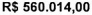 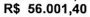 R$ -R$ -R$ -CAPACIDADE TÉCNICA: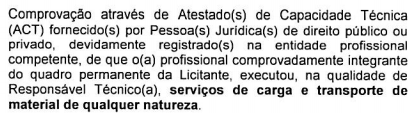 CAPACIDADE TÉCNICA:CAPACIDADE TÉCNICA:CAPACIDADE TÉCNICA:CAPACIDADE TÉCNICA:CAPACIDADE OPERACIONAL: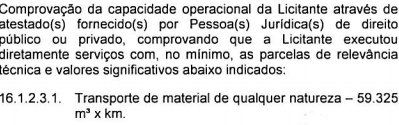 CAPACIDADE OPERACIONAL:CAPACIDADE OPERACIONAL:CAPACIDADE OPERACIONAL:CAPACIDADE OPERACIONAL: ÍNDICES ECONÔMICOS: 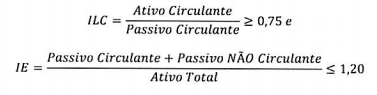  ÍNDICES ECONÔMICOS:  ÍNDICES ECONÔMICOS:  ÍNDICES ECONÔMICOS:  ÍNDICES ECONÔMICOS: OBSERVAÇÕES: - Consórcio: Não. O pregão eletrônico será realizado em sessão pública por meio da INTERNET. A disputa inicialmente se dará por 10 minutos, período em que os licitantes deverão fazer lances competitivos. Não havendo novos lances, o sistema encerrará a disputa, podendo o pregoeiro reiniciar a etapa de início de lances. Se houver lances nos últimos dois minutos, o sistema prorrogará automaticamente por mais dois minutos. Para participar do pregão eletrônico, os interessados deverão providenciar o cadastramento no Portal de Compras “Licitações CAIXA”. O edital poderá ser obtido pelos interessados através dos “sites” www.licitacoes. caixa.gov.br e www.pbh.gov.br. ATENÇÃO ÀS NOVAS REGRAS, TRAZIDAS PELO DECRETO MUNICIPAL Nº 17.317/2020 E INSERÇÃO DOS DOCUMENTOS DE HABILITAÇÃO NO SISTEMA DO PORTAL DA CAIXA ECONÔMICA FEDERAL CONCOMITANTEMENTE À INSERÇÃO DA PROPOSTA, ANTERIORES AO INÍCIO DA SESSÃO PÚBLICA. Clique aqui para obter informações do edital. OBSERVAÇÕES: - Consórcio: Não. O pregão eletrônico será realizado em sessão pública por meio da INTERNET. A disputa inicialmente se dará por 10 minutos, período em que os licitantes deverão fazer lances competitivos. Não havendo novos lances, o sistema encerrará a disputa, podendo o pregoeiro reiniciar a etapa de início de lances. Se houver lances nos últimos dois minutos, o sistema prorrogará automaticamente por mais dois minutos. Para participar do pregão eletrônico, os interessados deverão providenciar o cadastramento no Portal de Compras “Licitações CAIXA”. O edital poderá ser obtido pelos interessados através dos “sites” www.licitacoes. caixa.gov.br e www.pbh.gov.br. ATENÇÃO ÀS NOVAS REGRAS, TRAZIDAS PELO DECRETO MUNICIPAL Nº 17.317/2020 E INSERÇÃO DOS DOCUMENTOS DE HABILITAÇÃO NO SISTEMA DO PORTAL DA CAIXA ECONÔMICA FEDERAL CONCOMITANTEMENTE À INSERÇÃO DA PROPOSTA, ANTERIORES AO INÍCIO DA SESSÃO PÚBLICA. Clique aqui para obter informações do edital. OBSERVAÇÕES: - Consórcio: Não. O pregão eletrônico será realizado em sessão pública por meio da INTERNET. A disputa inicialmente se dará por 10 minutos, período em que os licitantes deverão fazer lances competitivos. Não havendo novos lances, o sistema encerrará a disputa, podendo o pregoeiro reiniciar a etapa de início de lances. Se houver lances nos últimos dois minutos, o sistema prorrogará automaticamente por mais dois minutos. Para participar do pregão eletrônico, os interessados deverão providenciar o cadastramento no Portal de Compras “Licitações CAIXA”. O edital poderá ser obtido pelos interessados através dos “sites” www.licitacoes. caixa.gov.br e www.pbh.gov.br. ATENÇÃO ÀS NOVAS REGRAS, TRAZIDAS PELO DECRETO MUNICIPAL Nº 17.317/2020 E INSERÇÃO DOS DOCUMENTOS DE HABILITAÇÃO NO SISTEMA DO PORTAL DA CAIXA ECONÔMICA FEDERAL CONCOMITANTEMENTE À INSERÇÃO DA PROPOSTA, ANTERIORES AO INÍCIO DA SESSÃO PÚBLICA. Clique aqui para obter informações do edital. OBSERVAÇÕES: - Consórcio: Não. O pregão eletrônico será realizado em sessão pública por meio da INTERNET. A disputa inicialmente se dará por 10 minutos, período em que os licitantes deverão fazer lances competitivos. Não havendo novos lances, o sistema encerrará a disputa, podendo o pregoeiro reiniciar a etapa de início de lances. Se houver lances nos últimos dois minutos, o sistema prorrogará automaticamente por mais dois minutos. Para participar do pregão eletrônico, os interessados deverão providenciar o cadastramento no Portal de Compras “Licitações CAIXA”. O edital poderá ser obtido pelos interessados através dos “sites” www.licitacoes. caixa.gov.br e www.pbh.gov.br. ATENÇÃO ÀS NOVAS REGRAS, TRAZIDAS PELO DECRETO MUNICIPAL Nº 17.317/2020 E INSERÇÃO DOS DOCUMENTOS DE HABILITAÇÃO NO SISTEMA DO PORTAL DA CAIXA ECONÔMICA FEDERAL CONCOMITANTEMENTE À INSERÇÃO DA PROPOSTA, ANTERIORES AO INÍCIO DA SESSÃO PÚBLICA. Clique aqui para obter informações do edital. OBSERVAÇÕES: - Consórcio: Não. O pregão eletrônico será realizado em sessão pública por meio da INTERNET. A disputa inicialmente se dará por 10 minutos, período em que os licitantes deverão fazer lances competitivos. Não havendo novos lances, o sistema encerrará a disputa, podendo o pregoeiro reiniciar a etapa de início de lances. Se houver lances nos últimos dois minutos, o sistema prorrogará automaticamente por mais dois minutos. Para participar do pregão eletrônico, os interessados deverão providenciar o cadastramento no Portal de Compras “Licitações CAIXA”. O edital poderá ser obtido pelos interessados através dos “sites” www.licitacoes. caixa.gov.br e www.pbh.gov.br. ATENÇÃO ÀS NOVAS REGRAS, TRAZIDAS PELO DECRETO MUNICIPAL Nº 17.317/2020 E INSERÇÃO DOS DOCUMENTOS DE HABILITAÇÃO NO SISTEMA DO PORTAL DA CAIXA ECONÔMICA FEDERAL CONCOMITANTEMENTE À INSERÇÃO DA PROPOSTA, ANTERIORES AO INÍCIO DA SESSÃO PÚBLICA. Clique aqui para obter informações do edital. 